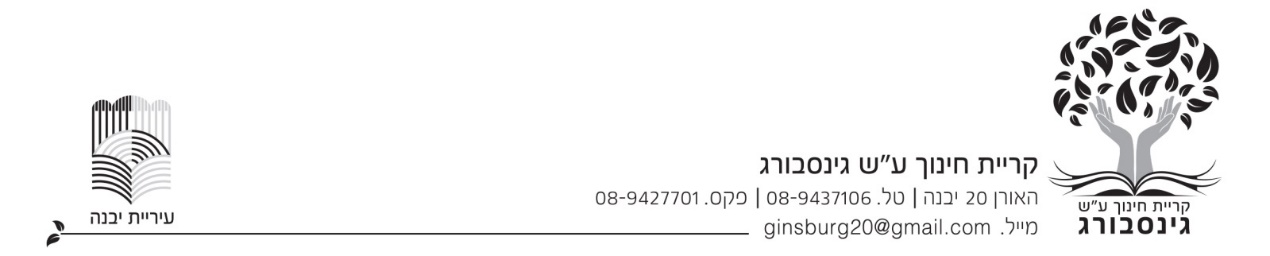 							  שם התלמיד:____________ 							  כיתה: ________   בוגר/ת ט' חביב/ה, מוגשת לך בזאת עבודה במתמטיקה לחופש הגדול. עבודות שונות ל 3, 4, 5 יח"ל. העבודה מכילה את החומר שלמדת בחטיבת הביניים. מטרת העבודה היא לחזור ולרענן את כל מה שלמדת במשך השנה שחלפה באלגברה ובגיאומטריה וכן להביאך מוכן/ה יותר לכיתה י'.בשבוע הראשון של תחילת שנת הלימודים תיבחן/י על תרגילים ובעיות מתוך העבודה.יש להגיש את העבודה בשיעור מתמטיקה הראשון ללימודים בכיתה י'. 							בברכת חופשה נעימה ופורייה							          צוות מתמטיקה                                                                                                           חט"ב וחט"עעבודה ל- 3 יח"להעבודה לקוחה מספר שיילמד בשנת הלימודים הבאה: "מאגר שאלות במתמטיקה לבחינת הבגרות ב-3 יחידות לימוד לשאלון  35801 החל ממועד קיץ תשע"ב".חלק מכם רכש ספר זה בסוף כיתה ט'. 4 י"ח- העבודה לקוחה מספר הלימוד של כיתה י': כרך א' שאלון 804ו- 806, יואל גבע .5 י"ח- העבודה לקוחה מספר הלימוד של כיתה י': כרך א' שאלון 804ו- 806, יואל גבע .עמודתרגילים11,2,3,5,6, א7 , 8 א, 9 210,11,12,13,15,16,21,22323,25,27428,29151,2,3,4,526                                                                          כולו27כולו28כולו29כולו30כולו591.2.6,7608611783כולו845,4856.7.8.9.1086-8712, 15, 16, 17עמודתרגילים3567357113581536021389153943739724025413941724256433151359,61,63,65149,153148-504859,605065,665171153103-10515657,5815887,8816374,75,901656,816612,14,1613225-3013343,44,45,53,54,68,6913482-84,100-10213729,3013840-42עמודתרגילים1414,183151-564137-394859,605065,665172,73157,15658,6015888,9016386,8516491-9316618,20,2213353,5413483,8413729,3013843-45362343634037227,313733437650,5439122,2439436-3939912406244093941516,204188,9426144271843316,2044115,1644911,174875,648812,15489,204913249239,40,42	